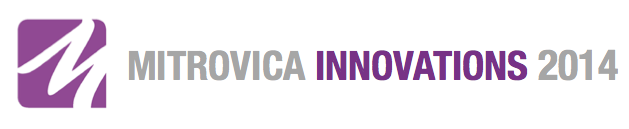 IBCM International Business College Mitrovica Conference 2014 / Mitrovica / 11 Korrik 2014MITROVICA INNOVATIONS 2014 MUNDËSITË E PAKIFUZUARA TË AGROBIZNESIT?FORMULAR REGJISTRIMIPër t’u regjistruar për pjesëmarrje, ju lutemi plotësoni formularin e mëposhtëm dhe dërgojeni tek… jo më vonë se 30 qershor 2014. Ju faleminderit për ndihmën tuaj.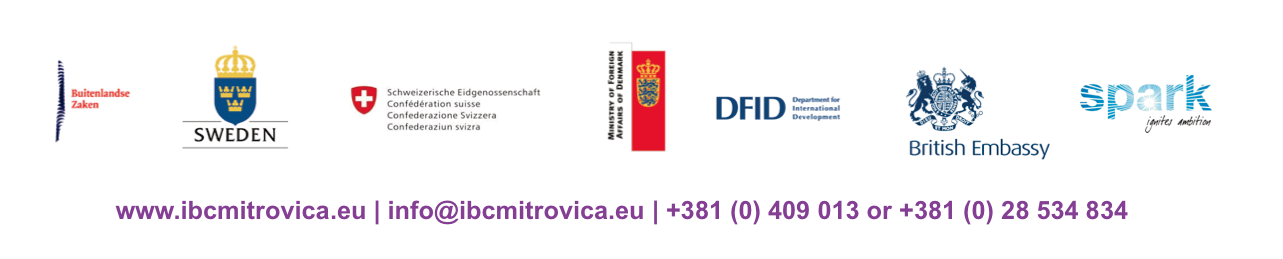 #Informacionet e obligueshmeInformacionet e obligueshmeInformacionet e obligueshme1Emri dhe mbiemri2TitulliTitulli akademik, nëse e aplikueshmeTitulli akademik, nëse e aplikueshmeTitulli akademik, nëse e aplikueshme3Organizata4Pozita juaj në organizatë5Qyteti6Shteti7Kodi postal8Detajet e kontaktitTelefoni:Email:9Ju lutemi tregoni interesimin tuaj në sesionet e punës në grupe 14:00 – 15:30Rajoni i Mitrovicës e tutje: CEFTA dhe sfidat e potencialet e agrobiznesit Financimet dhe investimet për agrobiznesinInnovations 2020: Potencialet e bio-energjisë në rajonin e Mitrovicës9Ju lutemi tregoni interesimin tuaj në sesionet e punës në grupe 14:00 – 15:30Nëse jeni të interesuar në këtë sesion, ju lutemi shënjoni këtu. Ju mund të zgjedhni vetëm një sesion.Nëse jeni të interesuar në këtë sesion, ju lutemi shënjoni këtu. Ju mund të zgjedhni vetëm një sesion.Nëse jeni të interesuar në këtë sesion, ju lutemi shënjoni këtu. Ju mund të zgjedhni vetëm një sesion.